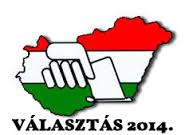 KÖZLEMÉNYAz országgyűlési képviselők és az Európai Parlament tagjainak választásán a választási irodák hatáskörébe tartozó feladatok végrehajtásának részletes szabályairól, a választási eljárásban használandó nyomtatványokról, valamint a választási eredmény országosan összesített adatai körének megállapításáról szóló 28/2013. (XI. 15.) KIM rendelet 9. § (2) bekezdés a) pontja alapján az alábbi adatok nyilvánosságra hozataláról intézkedem:Áder János Köztársasági Elnök 2014. április 06. napjára tűzte ki az országgyűlési képviselők általános választásának időpontját. Szavazni a szavazás napján 6,00 órától 19,00 óráig személyesen, az erre kijelölt szavazóhelyiségben lehet.Zalaszentgrót Város 10 szavazóköréhez tartozó szavazóhelyiségek az alábbiak:001. sz. szavazókör:        Kultúrház				 Bocskai u. 1.002. sz. szavazókör:        Csányi László Ált.Isk.	        	 Ifjúság u. 2.	akadálymentesített003. sz. szavazókör:*      Művelődési Központ                 	Batthyány u. 9.004. sz. szavazókör         Zrínyi Miklós Ált.Isk.                	Kossuth u. 11.005. sz. szavazókör:        KG Kft. /Téglagyár/		Gyár u. 24.006. sz. szavazókör:        Kultúrház				Hegy u. 10.007. sz. szavazókör         Kultúrház				Akácfa u. 43.008. sz. szavazókör:        Kultúrház				Váci u. 1/B.009. sz. szavazókör:        Kultúrház				Koppányi u. 58.010. sz. szavazókör:        Kultúrház				Hévízi u. 35.* A település szintre bejelentkezett választópolgárok számára kijelölt szavazókör Azon választópolgárok, akiknek lakcíme a lakcímbejelentésre vonatkozó jogszabály értelmében csak Zalaszentgrót település megnevezését tartalmazza, a kijelölt 003. számú szavazókörben (Batthyány u. 9. szám alatt) szavazhatnak. A szavazás feltétele, hogy a választópolgár igazolja a személyazonosságát az alábbi érvényes igazolvány(ok) bemutatásával:A. lakcímigazolvány és - személyazonosító igazolvány vagy- útlevél vagy- vezetői engedély vagyB. a lakcímet vagy személyi azonosítót tartalmazó személyazonosító igazolvány.Ha a szavazás napján a választópolgár az értesítőben megjelölt szavazóhelyiségtől eltérő helyen, de Magyarország területén tartózkodik, átjelentkezésre irányuló kérelmet terjeszthet elő, mely révén a kérelemében megadott magyarországi településen szavazhat. Az átjelentkezésre irányuló kérelemnek legkésőbb 2014. április 04-én 16.00 óráig kell megérkeznie a helyi választási irodába.Ha a szavazás napján a választópolgár külföldön tartózkodik, külképviseleti névjegyzékbe való felvételre irányuló kérelmet terjeszthet elő, mely révén a kérelmében megadott külföldi településen, a nagykövetségen vagy főkonzulátuson szavazhat. A külképviseleti névjegyzékbe való felvételre irányuló kérelemnek legkésőbb 2014. március 29-én 16.00 óráig kell megérkeznie a helyi választási irodába.A mozgásában gátolt választópolgár írásban mozgóurna iránti kérelmet nyújthat be a helyi választási irodához legkésőbb 2014. április 04-én 16.00 óráig, ezt követően a szavazatszámláló bizottsághoz 2014. április 06-án 15.00 óráig.A fogyatékossággal élő választópolgár kérheti, hogy választójoga gyakorlásának segítésére- a szavazással kapcsolatos tudnivalókról könnyen érthető tájékoztatót kapjon,- ennek az értesítőnek a Braille-írásos változatát kapja meg,- a szavazólap önálló kitöltéséhez Braille-írásos sablont kapjon,- akadálymentesített szavazóhelyiségben szavazhasson.A fenti kérelmeket a Nemzeti Választási Iroda már kiküldte a választópolgárok részére. A kérelmeket a Zalaszentgróti Helyi Választási Iroda címére (8790 Zalaszentgrót, Dózsa György u. 1.) lehet személyesen vagy postai úton eljuttatni. Az internetes elérhetőséggel rendelkező választópolgárok a www.valasztas.hu, valamint a www.magyarorszag.hu internetes oldalakon elérhető elektronikus űrlapok kitöltésével is benyújthatják kérelmüket. Amennyiben a választópolgárnak Zalaszentgróton lakóhelye vagy bejelentett tartózkodási helye van, úgy a Zalaszentgróti Helyi Választási Irodában személyes ügyintézésre is van lehetősége. A mozgóurna iránti kérelem írásba foglalt meghatalmazással rendelkező megbízott útján is benyújtható.Zalaszentgrót, 2014. január 19. Dr. Simon Beáta s.k. 						  Helyi Választási Iroda vezetője